Incident Reporting FormMUI Hotline during business hours: 740-201-3608 ~ After Hours: 740-369-3316 (HelpLine)Email report to MUI@dcbdd.org or fax to 740-201-3608 by 3 pm the following business day.A.   Further Medical Follow-up:B.   Administrative Action:Body Part Injured:0	Head or Face	0	Neck or Chest0	Mouth / Teeth	0	Abdomen0	Hands / Arms	0	Back / Buttocks0	Feet / Legs	0	Genitals0	Other  	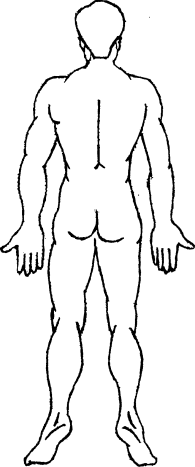 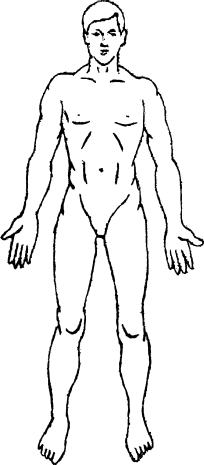 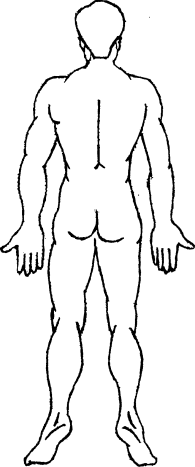 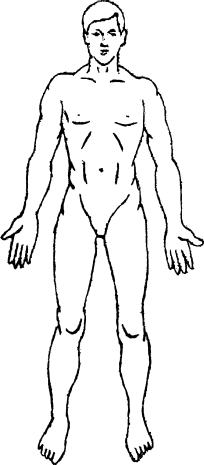 Signature of person completing form		Title					DateComplete for UI Investigations:Causes and Contributing Factors:  Preventive measures:Provider Name & Address:Provider Name & Address:Provider Name & Address:Provider Name & Address:Individual’s Name:Individual’s Name:DOB:DOB:Address:Address:City/County:City/County:Date of Incident:	Time of Incident:	AM/PMDate of Incident:	Time of Incident:	AM/PMDate of Incident:	Time of Incident:	AM/PMDate of Incident:	Time of Incident:	AM/PMLocation of Incident (home in bathroom, at the mall, lunchroom at work):Location of Incident (home in bathroom, at the mall, lunchroom at work):Location of Incident (home in bathroom, at the mall, lunchroom at work):Location of Incident (home in bathroom, at the mall, lunchroom at work):Description of Incident (Who, What, Where, When):Description of Incident (Who, What, Where, When):Description of Incident (Who, What, Where, When):Description of Incident (Who, What, Where, When):Injury – Describe Type & Location:Injury – Describe Type & Location:Injury – Describe Type & Location:Injury – Describe Type & Location:Immediate Action to Ensure Health & Welfare of Individuals:Immediate Action to Ensure Health & Welfare of Individuals:Immediate Action to Ensure Health & Welfare of Individuals:Immediate Action to Ensure Health & Welfare of Individuals:Name of Primary Person Involved:Relationship to Individual:Relationship to Individual:Relationship to Individual:Witnesses to Incident:Others Involved (attach statements of witnesses):Others Involved (attach statements of witnesses):Others Involved (attach statements of witnesses):Type of Notification Name/Title Name/Title Date/TimeGuardian / AdvocateService and Support AdministratorService and Support Administration SupervisorLicensed or Certified ProviderStaff or Family living at the Individual’s home & responsible for the individual’s care.Law Enforcement (Name, Badge Number, Jurisdiction, and contact information required)Children Services (if under 21 years old and abuse or neglect is suspected) 740-833-2340Support Broker (If applicable) 